1 кастрычніка – Міжнародны Дзень пажылых людзей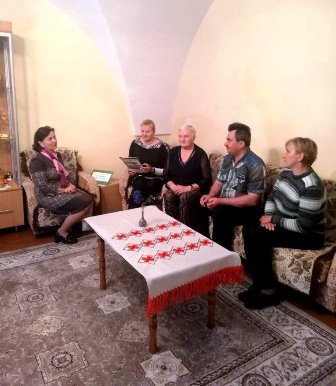 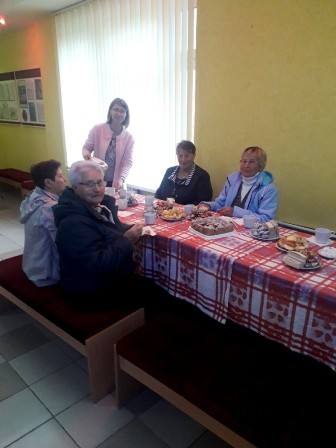 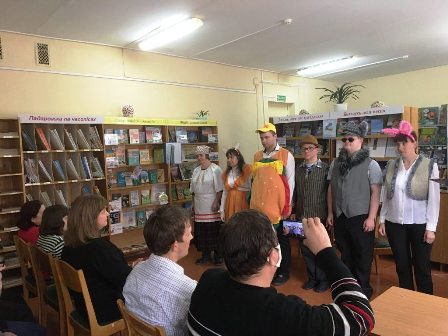 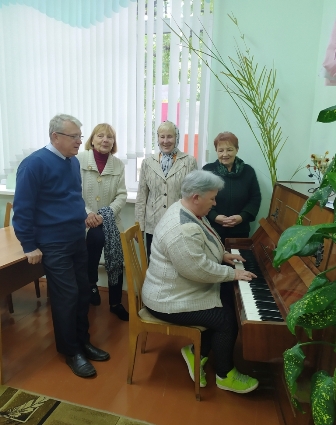 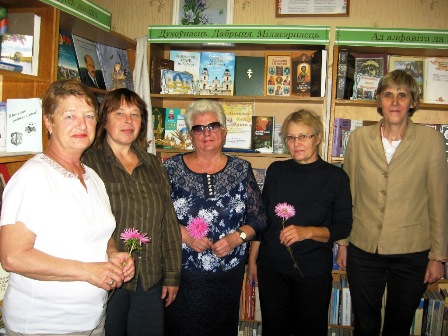 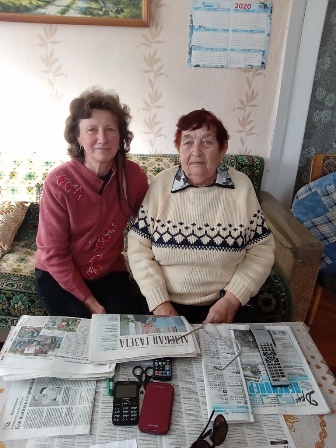 